                   اہم - ٹیسٹنگ اور خود کو الگ تھلگ کرنا                        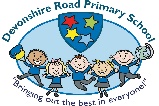 یہ معلومات بہت اہم ہیں اور گزارش ہے کہ تمام (فیملیز) کنبے کے افراد اس کو پڑھیں اور ذیل میں دئیے گئے طریقہ کار پرعمل کریں.اگر آپ کے گھر میں رہنے والے تمام افراد میں سے کسی کو یا آپ کے تعاون کے بلبلے میں  موجود کسی شخص کو مندرجہ ذیل میں سے کوئی علامات ظاہر ہوتی ہیں تو اس صورت میں تمام گھر کے افراد اور آپ کے تعاون کے بلبلے میں موجود تمام افراد کو خود کو الگ کرنا ہوگا. خود کو الگ تھلگ کرنے کا مطلب ہے کہ آپ کو کسی بھی وجہ سے گھر سے باہر نہیں نکلنا چاہئے اور آپ کو گھر کے باہر سے کسی کو بھی گھر میں داخل ہونے کی اجازت نہیں دینا چاہئے (ماسوائے ہنگامی سروسز کے)۔ علاماتی شخص کو جلد سے جلد ایک ٹیسٹ کروانا ضروری ہے، یہ ٹیسٹ علامات کے ظاہر ہونے کے چار دن کے اندر کروانا ضروری ہے. علاماتی فرد کو کسی بھی ٹیسٹ سنٹر پر جانے کی اجازت ہے.وہ بچے اسکول بلکل نہ آئیں جن کے گھر کے افراد اور ان کے تعاون والے بلبلے میں موجود افراد میں سے کسی کو علامات ظاہر ہوئی ہو اور جو کہ ٹیسٹ کے رزلٹ کا انتظار کر رہے ہوں.برائے کرم اس بات کو یقینی بنائیں کہ اگر آپ کے گھر والوں میں سے کوئی شخص یا سپورٹ ببل میں سے کسی کو علامات ظاہر ہوتی ہیںتو آپ فوری طور پر اسکول سے رابطہ کریں ہم آپ کو ٹیسٹ بک کرانے کے عمل میں مدد کرینگے اور یقینی بنائیں گے کہ آپ کے بچے/بچوں کو گھر سے پڑھائی جاری رکھنے کی کی پوری مدد فراہم کی جائے.تیز بخار- سینہ یا پیٹھ کو چھونے سے گرم محسوس ہوتا ہو.نئ اور مسلسل کھانسی- بہت زیادہ کھانسی کا آنا جو ایک گھنٹے سے زیادہ ہو یا تین یا پھر کئ دفعہ، 24 گھنٹوں میں کھانسی بڑھ جائے (اگر آپ کو کھانسی ہو اور غیر معمولی طور پر بڑھ جائے).منہ کے مزے کا بدلنا اور سونگھنے کی صلاحیت کا ختم ہونا- آپ محسوس کریں گے کہ آپ سونگھنے کی صلاحیت اور ذائقہ کو محسوس نہیں کر پا رہے یا پھر خوشبو اور چیزوں کا ذائقہ آپ کو مختلف لگ رہا ہے.https://self-referral.test-for-coronavirus.service.gov.uk/antigen/name